minutes 	  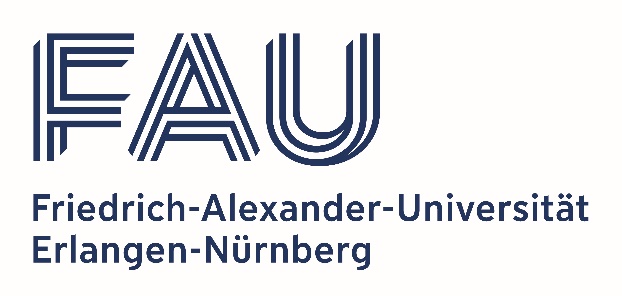 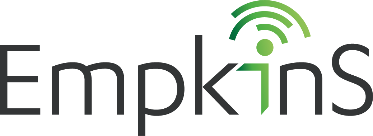 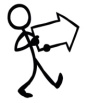 Sub project: D02 Date and location: 28.04.2022, MadLabParticipants: Robert Richer, Lydia Rupp, Klara Capito, Misha Sadeghi, Lena Gmlech, Stephanie Böhme, Ulla SternemannKeeper of the minutes: Misha SadeghiDate and location for next meeting: 05.05.2022, ZIMTtopic 1 - Furniture transportcontent/description:Lena has rented a car from 16:30 to 17:30 to transport the cabinet and the chairs from the Klips to the EmpkinS labtopic 2 - Feasibility assessmentcontent/description:Feasibility measurement often unstandardizedSome questionnaires are used, but they might not fit our specific needs (e.g., patient questionnaires) Suggestion: Discuss what we want to know and assess and compile our own set of questionnairestasks and responsibilities:Discuss what we want to know and assess and compile our own set of questionnairestopic 3 - Internet in D02 labcontent/description:Internet connection in D02 lab is very bad and crashes frequently How to get a router to the lab?tasks and responsibilities:It might not be possible to install a new access point Possible solution: Set up a router with a local network (doesn’t have to be connected to the WWW)
 Force devices to always be connected to this network Implication: Unipark would need to be accessed on another phone/tablet (since it needs to be connected to the WWW)topic 4 - Biopaccontent/description:Klara has not ordered anything yettasks and responsibilities:Klara will place an official order next week Klara will set up a new meeting with Mrs. Phung from the Biopac together with Steph and Misha to discuss the Biofeedbacktopic 5 - Laptop updatescontent/description:Where are the new laptops? Klara has not heard anythingtasks and responsibilities:Klara will send an email and asktopic 6 - Azure recording content/description:The laptop can record only up to 30 minutes of data (80 GB)More storage might not be a solution, the camera could overheat and there could be CPU issuestasks and responsibilities:Try again with more storage on new laptops Keep in mind for next meetingtopic 7 - Next dry run content/description:Radar chairs will be transported to lab today, we should test themtasks and responsibilities:Put the radar on the tripod behind the chair D03 lets people sit in the chairs for the seminar room and put the radar on the little table in the front 
 More relevant for this study Get the radar back from Fabian and test the radar 
 Set up the meeting after we know when totopic 8 - Next big D02 meetingcontent/description:Next big meeting on May 5th after the workshop (17-18:00)Important topic: Biofeedback
 Remind PIs to attend so we can discuss it with everyone involved Important issue: Partly overlaps with get-together from the patent workshop (up to 17:30) tasks and responsibilities:Remind all PIs that the meeting is rescheduled to May 5th at 17:30Ask Björn and Matthias Meet at ZIMT